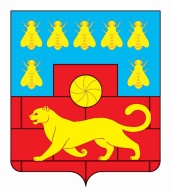 Администрация Мясниковского районаПОСТАНОВЛЕНИЕ_____.08.2019г.                                № _____                                         с. ЧалтырьОб утверждении школьныхавтобусных маршрутов на 2019-2020 учебный год     В  целях обеспечения безопасной перевозки  обучающихся школьными автобусами,   предупреждения  аварийных ситуаций, упорядочения и целевого использования школьных автобусов Администрация Мясниковского района    постановляет: 1. Утвердить следующие школьные маршруты на 2019-2020 учебный год:    - маршрут №1  - «СОШ  №1 с. Чалтырь –  Воинская  часть - х. Мокрый Чалтырь»;      -маршрут №2 - «СОШ №3  с. Чалтырь – с. Крым»;    -маршрут №3 - «СОШ  №3 с. Чалтырь – х. Мокрый Чалтырь»;                                                                                                             -маршрут №4-  «ООШ №19  с. Александровка  2-я– х.  Чкалова –с. Валуево;   -маршрут №5 -  «СОШ № 6 сл. Петровка-  с. Александровка  2-я - х. Чкалова»;                                                                     -маршрут №6 – « СОШ № 6 сл. Петровка – х.   Савченко - х. Стояново»;      -маршрут №7 -   «СОШ №9  х. Калинин- ул. Набережная»;                                     -маршрут №8  - «СОШ №9   х. Калинин - ост. Маяк»;  -маршрут №9 - «СОШ №13  х. Ленинаван –  х.  Ленинакан – х. Красный Крым»;   -маршрут №10  - «СОШ №12 х. Красный Крым -   с.  Султан Салы »;   -маршрут №11- «СОШ №17 х. Веселый  -  п. Щедрый»;                              -маршрут №12  -« СОШ№ 8 с. Большие Салы – с. Несветай»;   -маршрут №13   - «СОШ№6 сл. Петровка -  х. Баевка. -  с. Калмыково»;                                                          -маршрут №14 - «ООШ 19  с. Александровка  2-я–  х. Баевка. -  с. Калмыково»;   -маршрут №15 –х. Калинин – ул. Донская – Привокзальная площадь».  2 . Контроль исполнения данного постановления возложить на заместителя главы Администрации Мясниковского  района   К.Р. Хатламаджияна.Глава  Администрации Мясниковского района                                                   В. С. Килафянпроект  вноситмуниципальное учреждение «Отдел образования Администрации Мясниковского района»